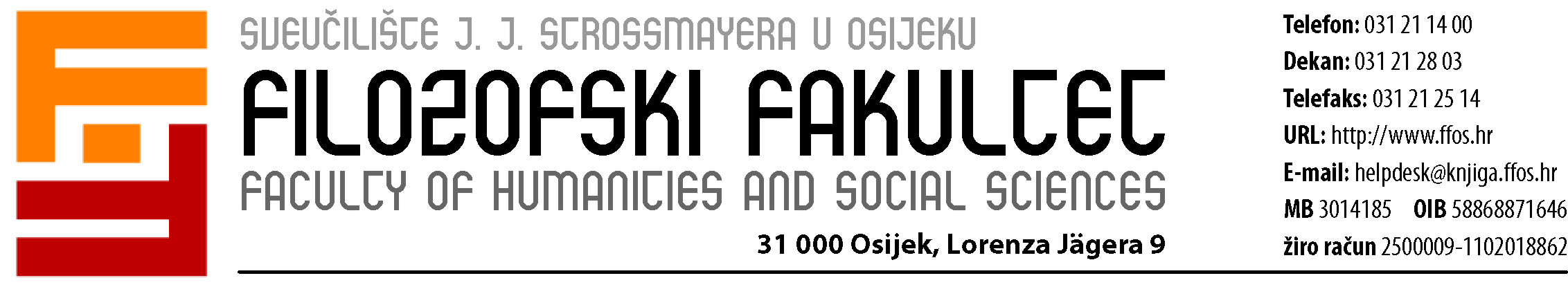   Odsjek za filozofiju Vas poziva na znanstveni skup               1. Dani praktičke filozofije                   Svečana dvorana Filozofskog fakulteta u Osijeku, 17-18. siječnja 2013.  Simpozij na koji Vas pozivamo trebao bi omogućiti dijaloške susrete u "filozofiji o ljudskim stvarima". Taj je Aristotelov izraz (peri ta anthropeia philosophia) kroz povijest metamorfozirao u mnogobrojne teorijske inačice, a jedan je aspekt toga u njemačkoj filozofiji sačuvan kroz naziv "die praktische Philosophie". U hrvatskoj filozofskoj terminologiji koriste se, pak, pojmovi praktička ili praktična. No, pritom se uvijek teži prema promišljanju bitno ljudskih, za čovjeka konstitutivnih fenomena. Aristotelov pojam praxis u filozofskom je horizontu uobičajeno prepoznat kao zbirni označitelj etičko-političko-retoričko-ekonomijskog područja. Međutim, kruto razdjeljivanje filozofije na theoria, praxis i poiesis, odakle i od helenizma započeto postuliranje filozofskih disciplina, trebalo bi uzeti sa zadrškom. Prvo, ukoliko se etimologijski prati značenje termina prattein, možemo naprosto govoriti o djelovanju, svakovrsnom ljudskom djelovanju. U tom smislu Aristotelovo optiranje za najbolji način življenja u X. knjizi Nikomahove etike može se čitati na način da je theoria najviši oblik prakse. Također, zadržimo li se na izvorno aristotelovskim poticajima, bilo bi instruktivno promisliti o važnosti dianoetičke vrline phronesis (razboritost). Ona je konstituens za ethikai aretai, iz čega slijedi da o jednostavnoj razdvojenosti praktičkog i teorijskog ne treba olako govoriti. Riječ je tek o različitim vidovima bića iz bitka (ili života). Hrvatski filozof Vanja Sutlić u svojoj je knjizi Praksa rada kao znanstvena povijest na više mjesta kritički sagledao doseg i mogućnosti praktičke filozofije. Primjerice, Habermasa smatra revizionarom osnovnih Hegelovih i Marxovih stavova. Kod Hegela je sveobuhvatna misao ono što nadilazi disciplinarne razdvojenosti, a kod Marxa je to znanost povijesti. Sutlić zamjera Habermasu da je postulirao kvalitativnu razliku između teorijskog uvida, praktičnog ponašanja i radno-tehničkog odnosa čovjeka prema prirodi. Tako, govoreći o tri različite sfere, Habermas pada ispod Hegelove i Marxove razine, čije shvaćanje prakse treba razumjeti u uspostavljanju jedinstva navedenih područja. Ovaj Sutlićev pristup je vrlo instruktivan za zauzimanje problematskih teza oko sadašnjeg stanja stvari u praktičkoj filozofiji. Naime, treba li točnom smatrati tvrdnju da rehabilitacija praktičke filozofije u aristotelovskoj perspektivi pridonosi udaljavanju od Hegela i svih hegelijanskih perspektiva?	Čini mi se da drugi hrvatski filozof Ante Pažanin ne bi potpisao prethodno rečeno. Njegov pristup području praxisa bitno je drukčiji. Kod njega jednostavno "praktična filozofija polazi od djelovanja ljudi u svijetu života i bavi se principima i problemima koji proizlaze iz čovjekova praktičnog odnošenja u svijetu i iz iskustva ljudi u njemu" (Metafizika i praktična filozofija). Pažanin se dosta bavio rehabilitacijom aristotelovske praktičke filozofije, frankfurtskom školom, Heideggerom i Gadamerom, Husserlom i drugim modernim filozofima, među kojima je važno mjesto imao Joachim Ritter (s kojim je upravo tražio zajedničke sfere mišljenja kod Hegela i Aristotela). U osnovi, za Pažanina bi "praktična filozofija" bila izraz s kojim etičko i političko u sebi obuhvaćaju sve bitne trenutke modernog i antičkog razumijevanja čovjeka i svijeta. S njim, kroz originarno iskustvo naše dispozicionalnosti spram praxisa, dospijevamo u povijesno primjereni način razumijevanja čovjekova bitka u svijetu. Odnosno, bar je takva intencija Pažaninove filozofije. 	Naposljetku, krenemo li od nekih ovdje spomenutih mislilačkih impulsa ili se, pak, uputimo u preliminarni dijalog s Kantom, zasigurno ćemo biti u praktičkoj filozofiji. Naravno, puno je i drugih putova. Zacijelo bi vrijedilo proučiti stajališta koja su o praktičkoj filozofiji zastupali i neki drugi, svjetski relevantni filozofi: E. Voegelin, L. Strauss, H. Arendt, D. Sternberger, A. MacIntyre, M.C. Nussbaum. K tome, postoji mnoštvo zanimljivih postmodernih tumača naše zbilje, suvremene ljudske zbilje. U svakom slučaju, kojim god smjerom krenuli, pozivamo Vas da otkrijete neke nove mogućnosti u  promišljanju starog pitanja o istinskom bitku i istinskom ljudskom životu.	Željko Senković Program znanstvenog skupaDani praktičke filozofijeČETVRTAK, 17. siječnja 2013.13.00 – 13.15 Otvaranje skupa i pozdravne riječiPredsjedava: Vladimir Jelkić13.15 – 13.30 Lino Veljak (Zagreb): Praktična i praktička filozofija13.30 – 13.45 Marko Tokić (Osijek): Platonova praxis13.45 – 14.00 Stjepan Radić (Đakovo): Suvremena tumačenja Aristotelove etike: Aristotel u žrvnju                        partikularizma i univerzalizma14.00 – 14.15 Željko Senković (Osijek): Praxis »nakon vrline«14.15 – 14.45 Rasprava14.45 – 15.00 Stanka Predsjedava: Lino Veljak15.00 – 15.15 Šimo Šokčević (Đakovo): Suosjećanje: put prema pravednosti? Rehabilitacija Aristote-                       love etike u političkoj filozofiji M. C. Nussbaum;15.15 – 15.30 Josip Berdica (Osijek): Pravednost kao »prva vrlina društvenih ustanova«15.30 – 15.45 Goran Gretić (Zagreb): Prosvjetiteljstvo i ideal republike15.45 – 16.15 Rasprava16.15 – 16.30 StankaPredsjedava: Stjepan Radić16.30 – 16.45 Vladimir Jelkić (Osijek): Proturječja u konstituiranju moralnog subjekta 16.45 – 17.00 Željko Škuljević (Zenica): Pohvala dobrome umu 17.00 – 17.15 Bruno Ćurko (Zadar/Zagreb): Suvremena filozofija u praksi17.15 – 17.45 Rasprava17.45 – 18.00 StankaPredsjedava: Pavo Barišić18.00 – 18.15 Davor Balić (Osijek): Praktična filozofija u spisima Benedikta Kotruljevića18.15 – 18.30 Ivana Zagorac (Zagreb): »Očovječiti opstanak« – vrednote i stvaralaštvo u filozofiji                        Pavla Vuk-Pavlovića18.30 – 18.45 Rasprava18.45 – 19.10 Predstavljanje knjige: Nebojša Vasić, Srce istočnjačke filozofije (Zenica: Hijatus, 2010)19.30 VečeraPETAK, 18. siječnja 2013.08.40 – 09.00 Predstavljanje knjige: Marijan Krivak, Suvremenost(i). Postmoderno stanje filozofije (kulture)... i filma (Osijek: FFOS, 2012)Predsjedava: Davor Balić 09.00 – 09.15 Žarko Paić (Zagreb): Dekonstelacija prakse: Deleuze i politika u doba tehnoznanosti 09.15 – 09.30 Pavo Barišić (Zagreb/Split): Suvremena politička filozofija u svjetlu rehabilitiranja                        praktične filozofije 09.30 – 09.45 Boško Pešić (Zagreb): Totalitarizam i egzistencija. Prilog razumijevanju pojma osobne odgovornosti kod Hannah Arendt 09.45 – 10.00 Marijan Krivak (Osijek): Smisao političkog Jacquesa Rancièrea 10.00 – 10.30 Rasprava10.30 – 10.45 StankaPredsjedava: Željko Škuljević10.45 – 11.00 Ivan Stublić (Osijek): Uloga vrline u budističkoj filozofiji11.00 – 11.15 Nebojša Vasić (Zenica): Filozofija istoka na tragu Jednog koji prožima sve11.15 – 11.45 Rasprava11.45 – 12.00 StankaPredsjedava: Marko Tokić12.00 – 12.15 Hrvoje Jurić (Zagreb): Integrativna bioetika: koncept i projekt12.15 – 12.30 Marija Selak (Zagreb): Integrativna bioetika i pojam svijeta 12.30 – 12.45 Darija Rupčić (Osijek): Etika apela – drugi kao poziv12.45 – 13.15 Rasprava13.15 – 13.45 Završna rasprava i zatvaranje znanstvenog skupa